2021-1-HU01-KA220-SCH-000034382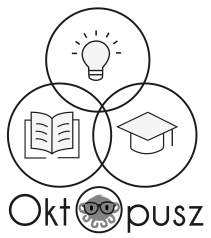 Kárpát-medencei Oktatásszakértői Adatbázis kialakítása és működtetése a határon túli magyar oktatás fejlődése érdekébenJELENTKEZÉSI ŰRLAP* A jelentkezési űrlaphoz mellékelni kell a szakmai önéletrajzát!Név:Születési hely, idő:Lakcím:Mobilszám:E-mail:Munkahely (név, cím):Szakterület:Végez-e jelenleg szakértői munkát?Vállaja-e, hogy szerepel a Kárpát-medencei magyar pedagógusok szakértői adatbázisában?Vállalja-e, hogy részt vesz a projekt keretében Magyarországon, Pécsett megrendezésre kerülő 2x30 órás szakmai képzésen?2022. március 16-21.2022. augusztus 1-6.Mit vár el a programtól?(a kettő legfontosabbat jelölje meg)önfejlesztésszakmai megújuláskapcsolatteremtésközösség érdekeinek képviseleteinnováció